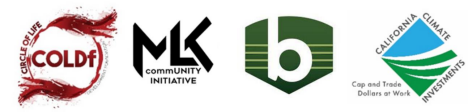 Rebound the MLKCommUNITY Sustainable Transportation Equity Focus Group Overview Reframing the Transportation Conversation in Southeast Bakersfield We are looking for Southeast Bakersfield residents who are interested in contributing to the  transportation equity conversation. We are seeking participants for paid online and in-person  focus group conversations taking place at 6 PM Pacific time on the following dates: • January 23, 2023 • January 25, 2023 • January 30, 2023 These focus groups will be conducted online using a webcam and will take no more than 1.5 hours of your time for which you will be compensated $50 through your choice of many gift  cards being offered. During this online discussion you will be able to share your in-depth  experience and opinions on transportation in Southeast Bakersfield to help guide us in  advocating for more equitable transportation investments for the Southeast community. Compensation $50 Electronic Visa Giftcard Please note that you will only receive the gift card AFTER joining a focus group and each person will only receive ONE gift card. In order to receive your gift card, you must  attend and actively participate. Device requirements Device type: Computer with webcam. You cannot use a tablet or a smartphone. Additional screening Must reside and be able to confirm residency in Southeast Bakersfield. Upon submitting  your interest form, COLDf may follow up via message, email, or phone to confirm if  you're a fit for the focus group. Be sure to answer! Other Information Sessions will be recorded and may be shared with the Southeast community after the  event. For youth participants, parental consent will be required to participate in these focus  groups. Rebound the MLKCommUNITY Sustainable Transportation Equity Focus Groups FREQUENTLY ASKED QUESTIONS What is this focus group about? The California Air Resources Board (CARB) awarded COLDf's Rebound the MLKCommUNITY a grant to conduct a planning effort to identify clean transportation needs and opportunities in neighborhoods within Southeast Bakersfield. The focus groups are intended to inform the project team who has been tasked with developing a roadmap and implementation strategy centered on transportation equity. How do I participate in the online focus group? First, apply to participate! The COLDf team will review applications and select participants for  the focus groups. If you’re selected, you’ll receive a scheduling email allowing you to confirm a  date and time to participate. Once confirmed, you’ll receive instructions and an online meeting  link. You’ll use that link to connect at your confirmed session time. For in-person focus groups, a COLDf team member will give you a location and directions to  help you get to the session. You can always message your COLDf contact person if you have  questions or need assistance! What is a focus group? Focus groups involve interacting with a small group of your peers. The COLDf team may share a  prompt and ask the group to discuss a topic and provide feedback. Focus groups are great for  participants who are outspoken and enjoy collaborating with others. How and when are incentive payments distributed? The incentive will be paid out within 5 business days (or sooner) once you’ve successfully  participated in and completed your session. What do I need to do to be prepared for the online focus group? We recommend downloading and familiarizing yourself with the popular online meeting tool  Zoom prior to your session. Make sure your camera and microphone work, you have a pair of  headphones handy, and that you’re in a quiet space where you won’t be disturbed during the  session. How can I contact your support team? For general questions, email us at project@coldf.org. We’ll get back to you within 1 business  day. 